
ASPECT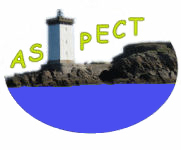 Association pour la Sauvegarde et la Promotion de l’Environnement du ConqueT1, rue Aristide Briand29217 Le Conquethttp://www.aspect-le-conquet.fr/Le 25 octobre 2021 A Monsieur le Maire Lors de notre dernière rencontre en mairie le 2 juillet 2021, nous vous avions fait part de notre inquiétude quant à la qualité des eaux de la ria du Conquet, vu la présence d’algues vertes repérées en son sein. Vous nous aviez assuré alors que vous feriez appel à un service de l’Etat ayant compétence pour la surveillance de la qualité de l’eau. Comme vous avez pu le constater, la ria est de plus en plus fréquentée et devient un espace de loisirs. Il serait donc bienvenu d’y exercer une surveillance régulière.Nous aimerions savoir si vous avez contacté cet organisme, parc marin ou autre, et si vous pouvez nous faire connaitre et rendre publics les résultats de ses analyses.En espérant recevoir une réponse prochaine, recevez, Monsieur le Maire, nos meilleures salutations.Pour ASPECTJosiane Clochon